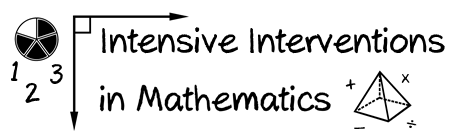 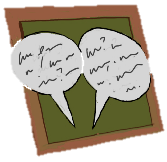 Describe how you will make decisions about adaptations within DBI. Will you work on your own or with a team? What resources will you have available?Write an original post on the Discussion Board and respond to two peers.(This space is for organizing your ideas.) 